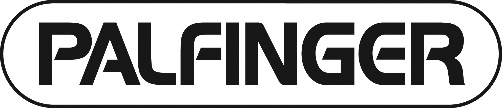 Widerruf einer Vollmacht für die 33. ordentliche Hauptversammlung der PALFINGER AG, 7. April 2021, 10:00 Uhr, Wiener Zeit, 5211 Lengau, Kapellenstraße 18
Aktionär/-in (Subvollmachtgeber/-in)Wenn Sie diesen Widerruf nicht als Aktionär, sondern als Vertreter eines Aktionärs ausstellen, legen Sie bitte einen Nachweis ihrer Vertretungsbefugnis (vom Aktionär ausgestellte Vollmacht, Bestellungsdekret des Gerichts etc.) bei. Widerruf Bitte vollständig ausgefüllt bis 2. April 2021, 16:00 Uhr, Wiener Zeit, (Zeitpunkt des Eintreffens) sendenper Post an PALFINGER AG, c/o HV-Veranstaltungsservice GmbH, Köppel 60, 8242 St. Lorenzen am Wechselper Fax an +43 (0) 1 8900 500 - 78per E-Mail an die E-Mail-Adresse des von Ihnen gewählten besonderen Stimmrechtsvertreters (als eingescannter Anhang; TIF, PDF, etc.)Danach: per E-Mail an die E-Mail-Adresse des von Ihnen gewählten besonderen Stimmrechtsvertreters (als eingescannter Anhang; TIF, PDF, etc.)Zusätzliche Informationen erhalten Sie auf der Homepage: www.palfinger.ag